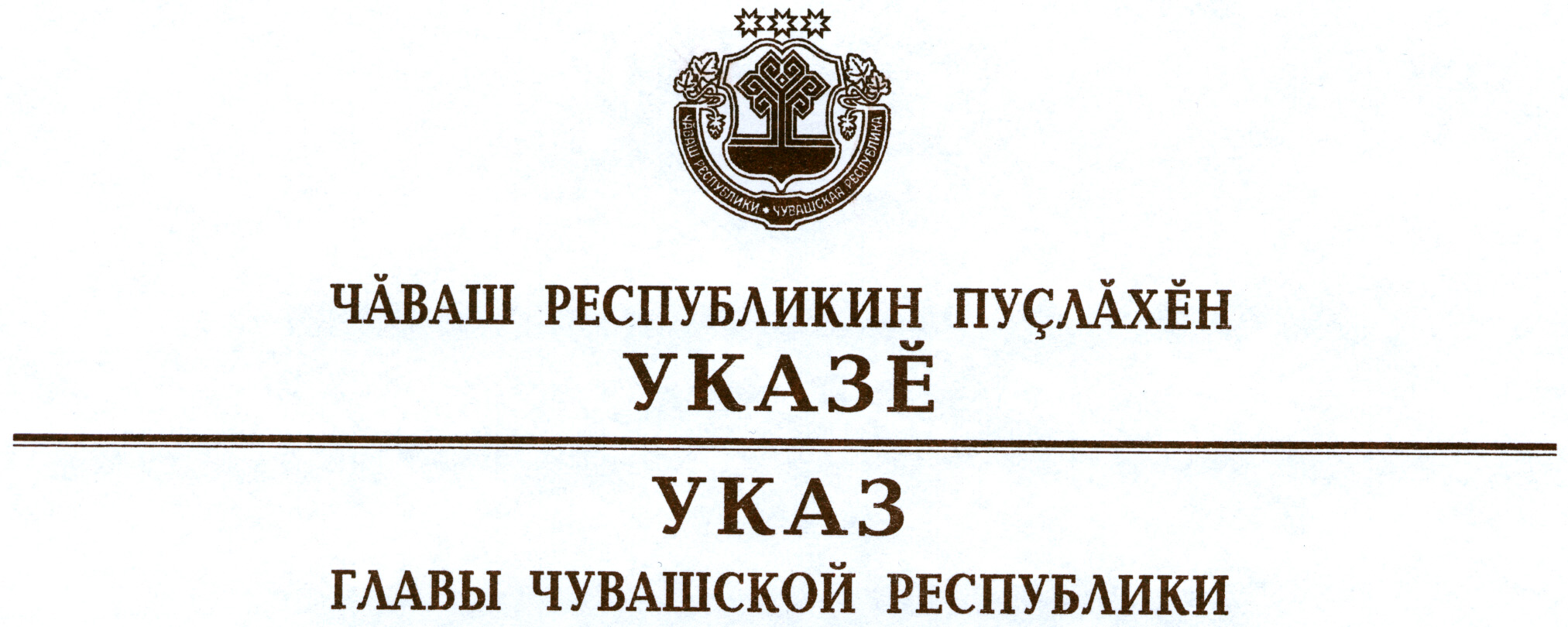 О внесении изменений в Указ Главы Чувашской Республики от 17 мая 2014 г. № 65На основании статьи 1571 Жилищного кодекса Российской Федерации, постановления Правительства Российской Федерации от 30 апреля 2014 г. № 400 «О формировании индексов изменения размера платы граждан за коммунальные услуги в Российской Федерации», решения Чебоксарского городского Собрания депутатов Чувашской Республики от 19 ноября 
2015 г. № 73 «Об обращении к Главе Чувашской Республики с инициативой об изменении установленного предельного (максимального) индекса изменения размера вносимой гражданами платы за коммунальные услуги в городе Чебоксары Чувашской Республики на 2015 год», руководствуясь статьей 73 Конституции Чувашской Республики,   п о с т а н о в л я ю:1. Внести в Указ Главы Чувашской Республики от 17 мая 2014 г. 
№ 65 «О предельных (максимальных) индексах изменения размера вносимой гражданами платы за коммунальные услуги в муниципальных образованиях Чувашской Республики» (в редакции Указа Главы Чувашской Республики от 20 декабря 2014 г. № 175) следующие изменения:пункт 25 предельных (максимальных) индексов изменения размера вносимой гражданами платы за коммунальные услуги в муниципальных образованиях Чувашской Республики на период 2015–2018 годов (приложение № 1), утвержденных вышеназванным Указом, изложить в следующей редакции:пункт 25 обоснования величины установленных предельных (максимальных) индексов изменения размера вносимой гражданами платы за коммунальные услуги в муниципальных образованиях Чувашской Республики на 2015 год (приложение № 2), утвержденного вышеназванным Указом, изложить в следующей редакции:2. Настоящий Указ вступает в силу через десять дней после дня его официального опубликования.               ГлаваЧувашской Республики	 – М.Игнатьевг. Чебоксары20 ноября 2015 года № 180«25.Город Чебоксары2015с 1 января по 30 июня0«25.Город Чебоксары2015с 1 июля по31 декабря43,8«25.Город Чебоксары2016 –2018«25.Город ЧебоксарыНабор услуг: холодное водоснабжение, водоотведение, теплоснабжение, горячее водоснабжение, электроснабжение, газоснабжение.Тип благоустройства: для всех типов с центральным отоплением.Размер и темпы изменения тарифов:Предельный (максимальный) индекс устанавливается на основании решения Чебоксарского городского Собрания депутатов Чувашской Республики от 19 ноября 2015 г. № 73 «Об обращении к Главе Чувашской Республики с инициативой об изменении установленного предельного (максимального) индекса изменения размера вносимой гражданами платы за коммунальные услуги в городе Чебоксары Чувашской Республики на 2015 год» в размере 43,8% по услуге отопления в связи с изменением единой теплоснабжающей организации. Численность населения, в отношении которого изменение размера платы за коммунальные услуги равно установленному предельному индексу, составляет 465 человек, или 0,0010% от общей численности населения города Чебоксары и 0,0004% от общей численности населения Чувашской Республики.».